                                      Equal Employment Opportunity Form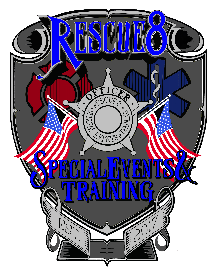 Rescue 8 Special Event & Training Inc                          815 W 63rd Street, 4th Floor Chicago, IL  60621              Office: 773-669-8872 Website: www.rescue8specialevents.comApplicant InformationVoluntary InformationThis information is being requested in accordance with federal regulations. The information is voluntary and will not be used when considering you for employment with our company.Racial or Ethnic GroupGenderMilitary ServiceHow did you hear about this position?